岗位具体条件、数量、联系方式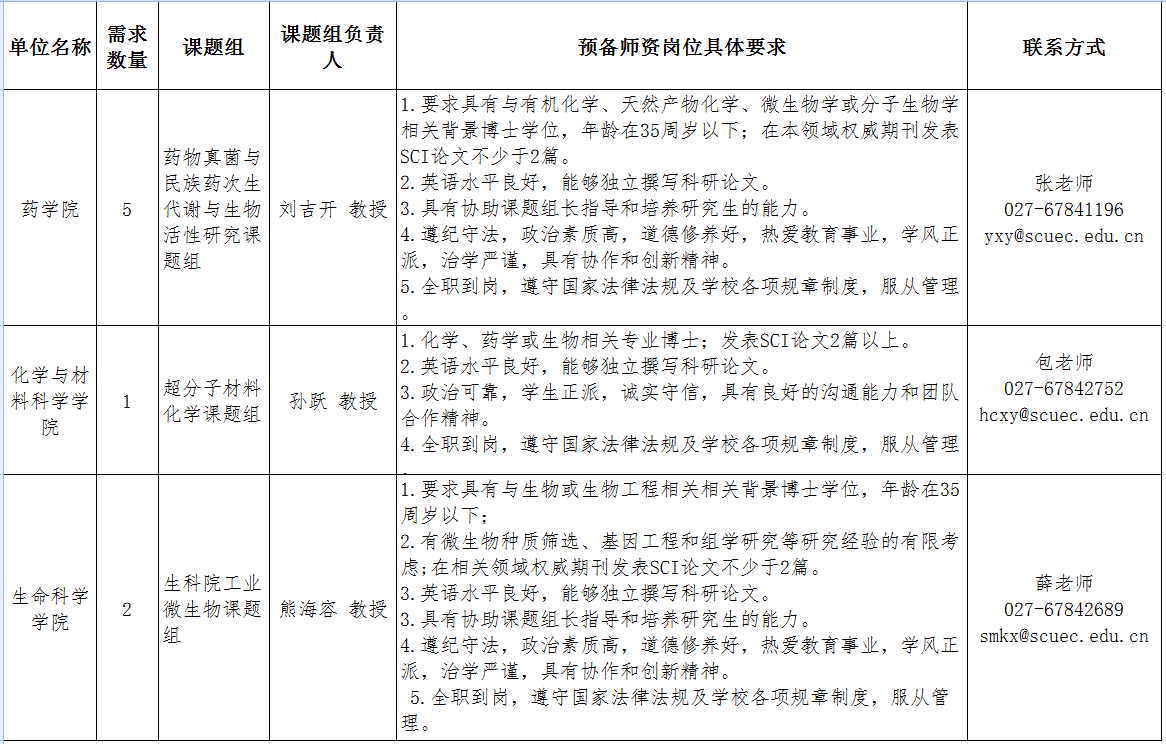 